Bilan : 	Étape 1 : Prévoir une photo ou une réalisation de la séance précédente pour faciliter la verbalisation lors du rappel. Étape 6 : Prévoir une période isolée qui permettrait de vérifier les suites, période par période, sans avoir à recourir à la chanson de la succession des couleurs, depuis le départ.Cela permettrait de renforcer la notion de succession d’un motif qui se répète. Éviter les couleurs proches sur une même suite. Supprimer un des roses ?NiveauDomaine 4 : Construire les premiers outils pour structurer sa pensée4.2. Explorer des formes, des grandeurs, des suites organiséesDomaine 4 : Construire les premiers outils pour structurer sa pensée4.2. Explorer des formes, des grandeurs, des suites organiséesDomaine 4 : Construire les premiers outils pour structurer sa pensée4.2. Explorer des formes, des grandeurs, des suites organiséesSéance Compétence visée :Reconnaître un rythme dans une suite organisée et compléter cette suiteReconnaître un rythme dans une suite organisée et compléter cette suiteReconnaître un rythme dans une suite organisée et compléter cette suiteDurée : 45’Attendus :Identifier le principe d’organisation d’un algorithme et poursuivre son application.Identifier le principe d’organisation d’un algorithme et poursuivre son application.Identifier le principe d’organisation d’un algorithme et poursuivre son application.Identifier le principe d’organisation d’un algorithme et poursuivre son application.DispositifMatériel / outilsde référenceDuréeDéroulementRôle de l’enseignant(e)Oral collectif5’Étape 1 : Rappel de la séance précédente, rebrassage du vocabulaire (motif, qui se répète, algorithme, ordre)Favoriser le rebrassage du vocabulaireOral collectif1 lot de cartespar enfant5’Étape 2 : Présentation de la première activité de réinvestissementReconstituer une suite organisée avec les morceaux fournis.La période ●●●● est présentée et permet de rebrasser le vocabulaire : qui se suivent, qui se répètent, etc. Des cartes avec une succession de 4 jetons de 3 couleurs différentes sont distribués : plusieurs représentent la même période et 4 sont des « pièges » pour lesquels la période n’est pas respectée.Aider à l’identification de la période.Présenter le matérielExpliciter la consigne, les attendus et critères de réussiteIndividuel1 lot de cartespar enfant10’Étape 3 : Reconstituer la suite organisée avec les cartes fournies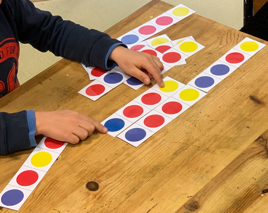 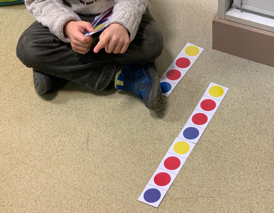 Retrouver les « bonnes cartes » (une rotation est parfois nécessaire) et les disposer à la suite de la première qui aura été positionnée sur la table par l’EIsoler les cartes « pièges »Étayage si nécessaireOral collectif1 lot de cartespar enfant10’Étape 4 : Mise en commun Chaque enfant expose sa proposition et justifie la procédure mise en œuvre.️ Les enfants sont placés derrière celui qui justifie.Si erreur(s)  autocorrection ou argumentation des autres enfants Faire justifier le fait que certaines cartes n’aient pas été utilisées.Faire verbaliser la procédure, reformuler avec le vocabulaire attendu.Oral collectif4 suites à compléter par E Barquettes avec les jetons par couleur5’Étape 5 : Compléter une suite organisée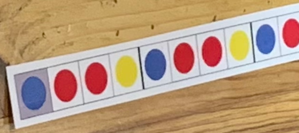 Présenter l’activité et le matériel : La case de départ est grisée afin de pouvoir disposer la suite dans le bon sens. La répétition des périodes qui se succèdent est matérialisée par un trait plus épais.Présenter le matérielExpliciter la consigne, les attendus et les critères de réussiteIndividuel4 suites à compléter par E Barquettes avec les jetons par couleur10’Étape 6 : Compléter une suite organisée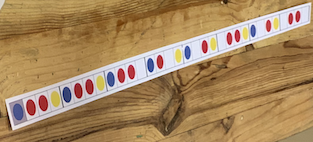 Les suites sont distribuées l’une après l’autre.Contrôler les réalisations individuellement en faisant verbaliser la procédure mise en œuvre.Étayage si nécessaireOral collectif5’Étape 7 : Bilan de la séanceFaire verbaliser une procédure pour compléter une suite.Formalisation de la procédure